                                       Клиенттік сервис бөлімінің жұмыс ережелеріне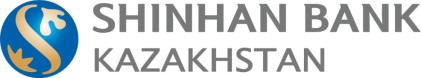 № 4.11 қосымша«Шинхан Банк Қазақстан» АҚҚазақстан Республикасының бейрезидент заңды тұлғаларына банк шотын ашуға арналған құжаттар тізімін анықтайтынАқпараттық чек-парақ Құжаттардың түпнұсқалары немесе нотариалды куәландырылған  не апостиль қойылған немесе Қазақстан Республикасы ратификациялаған халықаралық келісім-шарттарда анықталған заңдастырылған тәртіппен құжаттардың көшірмелері ұсынылады. Құжаттар мемлекеттік немесе орыс тілдерінде не болмаса, белгіленген тәртіпте мемлекеттік тілге немесе орыс тіліне аударылған, нотариалды куәландырылған аудармасымен бірге тапсырылады. Қазақстан Республикасының заңнамасымен немесе Банкпен тікелей анықталған жағдайда Банк ашылатын шоттардың түрлеріне және клиенттің құқықтық субъектілігіне байланысты қосымша құжаттарды ұсынуды талап етуге құқылы болады.1Банк шотын ашу туралы өтініш (өтініш беретін компания толтыратын банк нысаны);2Қолтаңба және мөр бедерінің үлгілері қойылған құжат (заңды тұлғаның мөрі болмаған жағдайда мөр бедерін басу талап етілмейді);3Клиентті салық төлеуші ретінде тіркеу туралы тіркеу куәліктің көшірмесі;4Сауда тізілімінен үзінді көшірменің түпнұсқасы немесе нотариалды куәландырылған көшірмесі немесе бейрезидент-заңды тұлғаны тіркеуші орган, тіркеу номері, тіркелген күні мен орны, заңды тұлғаның орналасқан жерінің мекенжайы туралы ақпаратты қамтитын осыған теңдес түрдегі басқа құжат;5Қолтаңба және мөр бедерінің үлгілерінің қойылған құжатта көрсетілген тұлғалардың өкілеттіктерін растайтын құжаттар (хаттама/шешім, бұйрық);6Қолтаңба және мөр бедері үлгілері бар құжатқа сәйкес, клиенттің банк шотын жүргізумен (банк  шотындағы ақша қаражатын басқару) байланысты операцияларды жүзеге асыру барысында төлем құжаттарына қол қоюға уәкілетті тұлғаның (тұлғалардың) жеке басын растайтын құжаттың (құжаттардың) көшірмесі.7Банк белгілеген нысан бойынша заңды тұлғаның сауалнамасы8Бенефициарлық меншік иесі заңды тұлғаның құрылтайшысы (қатысушысы) болып табылатын және акционерлер (қатысушылар) тізілімінен үзінді көшірме негізінде анықталған жағдайларды қоспағанда заңды тұлға құрылтайшыларының (қатысушыларының) мемлекеттік тіркелуі (қайта тіркеу)  фактісін растайтын құжаттар (акционерлік қоғамдар құрылтайшыларының (қатысушыларының), сонымен қатар, қатысушылар тізілімін жүргізуді бірыңғай тіркеуші жүзеге асыратын шаруашылық серіктестіктерінің құжаттарын қоспағанда), сондай-ақ заңды тұлғаның бенефициарлық меншік иелерінің жеке басын растайтын құжаттар 9Құрылтайлық құжаттар және (немесе) бағалы қағаздарды ұстаушылар тізілімінен үзінді көшірме